Załącznik 50	(kl. II – IV)     	LOGOPEDIA			cygan.i@jedrus.net Ćwiczenia utrwalające artykulację  głoski  {ż (rz)} w wyrazach.Polecenie 1. Nazwij obrazki,  potem podpisz je z pamięci. Pamiętaj o ortografii – upewnij się czy piszesz poprawnie. Ćwiczona głoska ma dwa obrazy graficzne – Ż lub RZ! 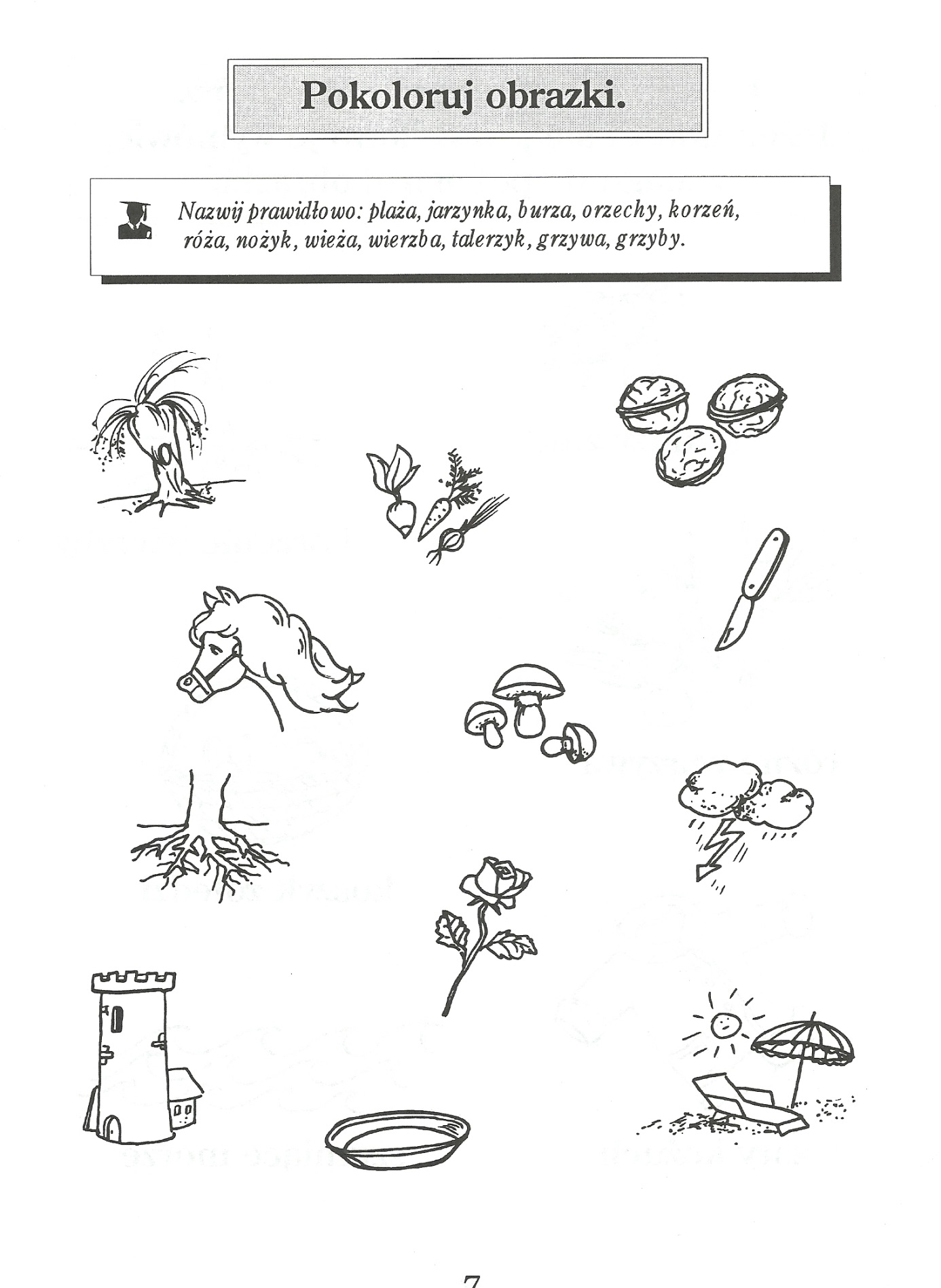 LOGOPEDIAPolecenie 2. Rozwiąż krzyżówkę. Uważaj na pisownię Ż/RZ.  Przeczytaj głośno wszystkie wyrazy z krzyżówki. Ułóż zdanie z odczytanym hasłem. 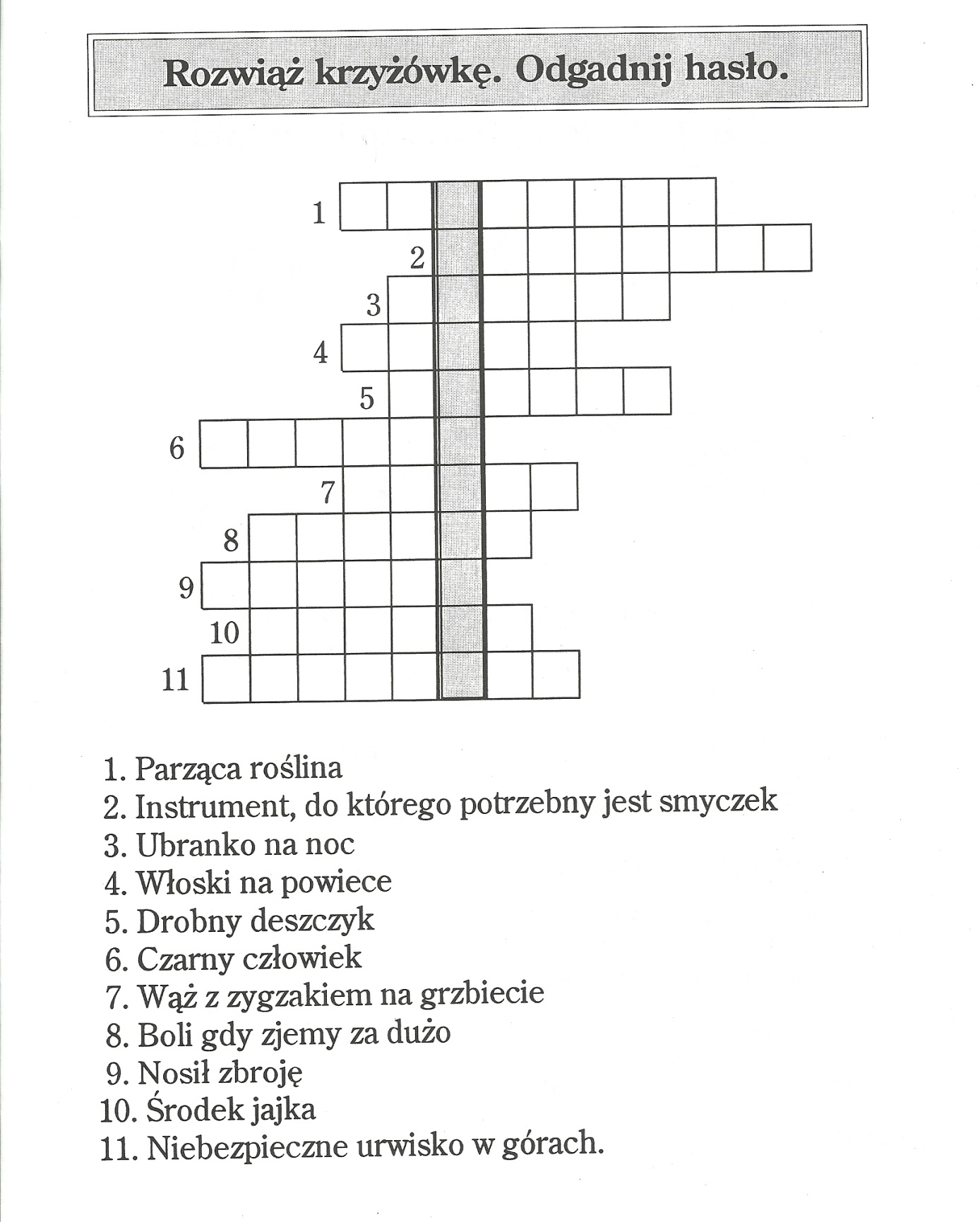 ZDANIE Z HASŁEM: ………………………………………………………………………….